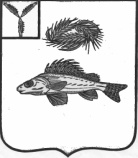   АДМИНИСТРАЦИЯЕРШОВСКОГО МУНИЦИПАЛЬНОГО РАЙОНА САРАТОВСКОЙ ОБЛАСТИПОСТАНОВЛЕНИЕот___23.08.2021__________  № ____531________________________г. ЕршовО внесении измененийв постановление администрации ЕМРот 30.01.2019 г. № 60        Руководствуясь Уставом Ершовского муниципального района, в соответствии с постановлением администрации Ершовского муниципального района от 02.08.2021 г. №481 «О повышении должностных окладов работников муниципальных учреждений», администрация Ершовского муниципального района ПОСТАНОВЛЯЕТ:          1. Внести в   постановление администрации Ершовского муниципального района от 30.01.2019 г. №60 «О создании муниципального казенного учреждения «Информационно-методический центр образования  Ершовского муниципального района»» следующее изменение:- приложение №1 к Положению об оплате труда работников муниципального казенного учреждения «Информационно-методический центр образования  Ершовского муниципального района» изложить в новой редакции, согласно приложению к настоящему постановлению.      2. Настоящее постановление вступает в силу со дня его принятия и распространяется на правоотношения, возникшие с 1 августа 2021 г.Глава Ершовского муниципального района                             С.А. ЗубрицкаяВерно. Заместитель начальника отдела кадров                     Л.А. ГавриловаПриложение к постановлениюадминистрации ЕМР от_23.08.2021__№______531__________    Должностные оклады работников учрежденияНаименование должностиДолжностной оклад (рублей)Директор ИМЦ 8440Методист7439Педагог-психолог6581Учитель-логопед6581